iG Chem ALL EQ P6 17w to 16m Graph questions 181marksTopic	Chem 6	Q# 1/	iGCSE Chemistry/Paper 6/2017/w/ Time Zone 3/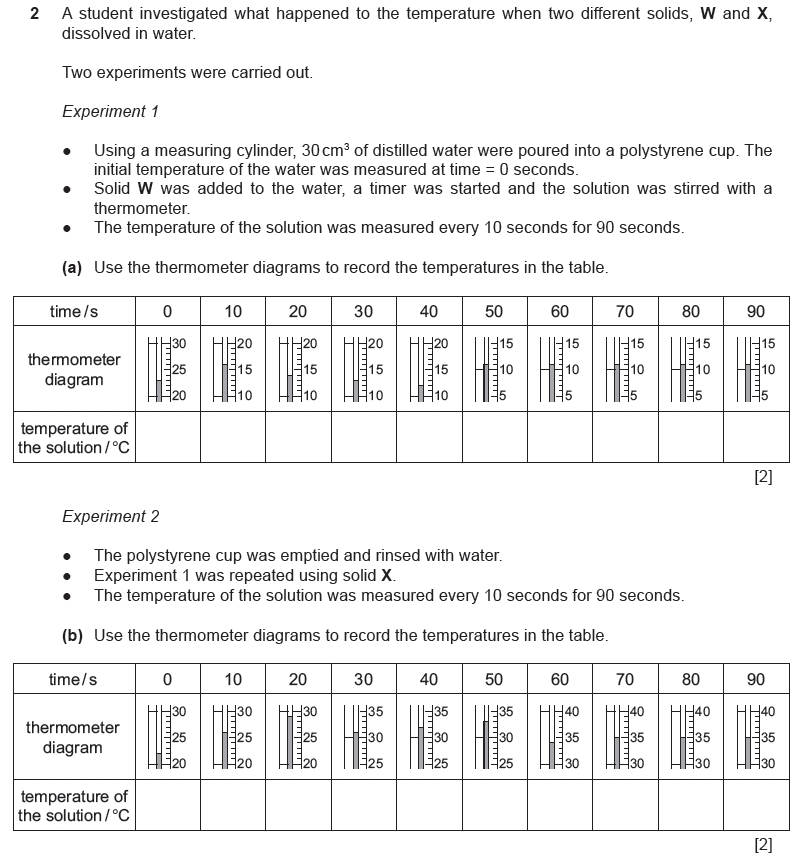 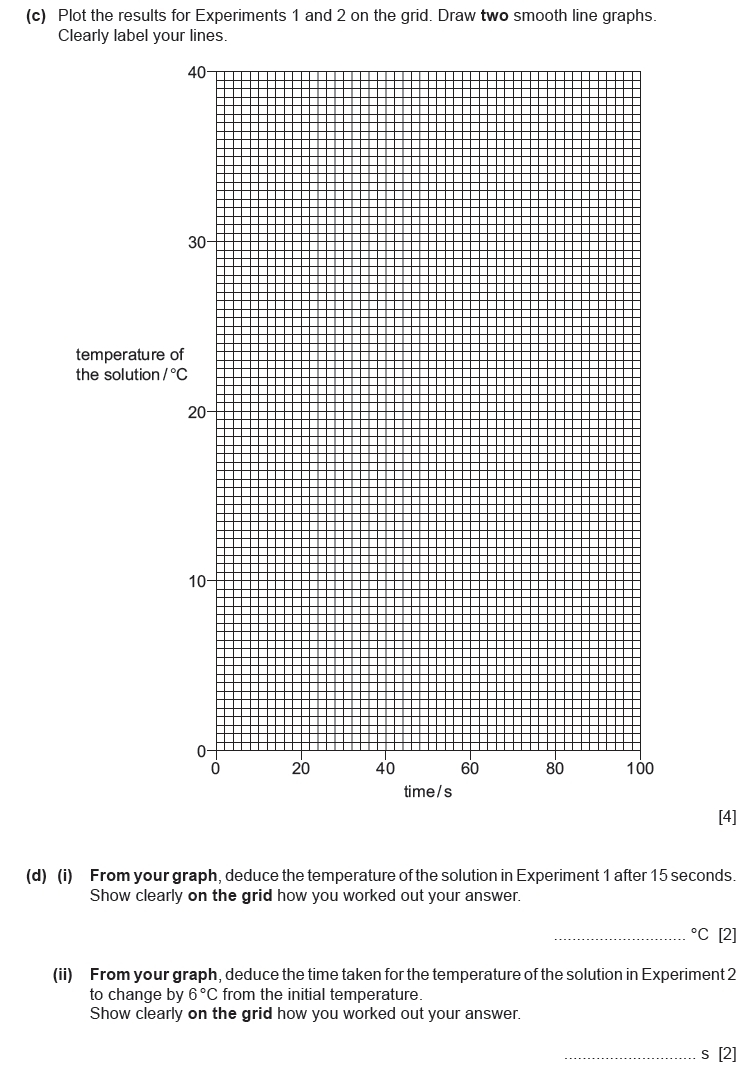 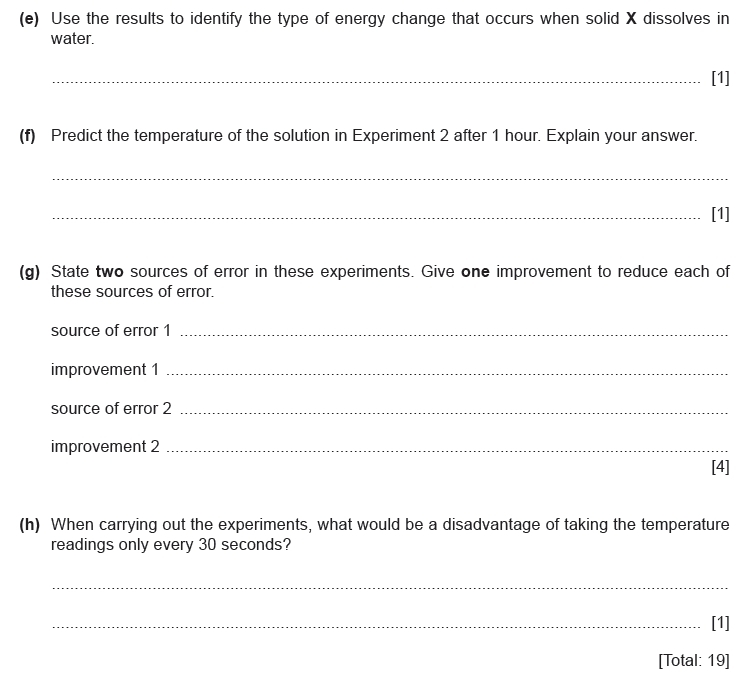 Topic	Chem 6	Q# 2/	iGCSE Chemistry/Paper 6/2017/w/ Time Zone 2/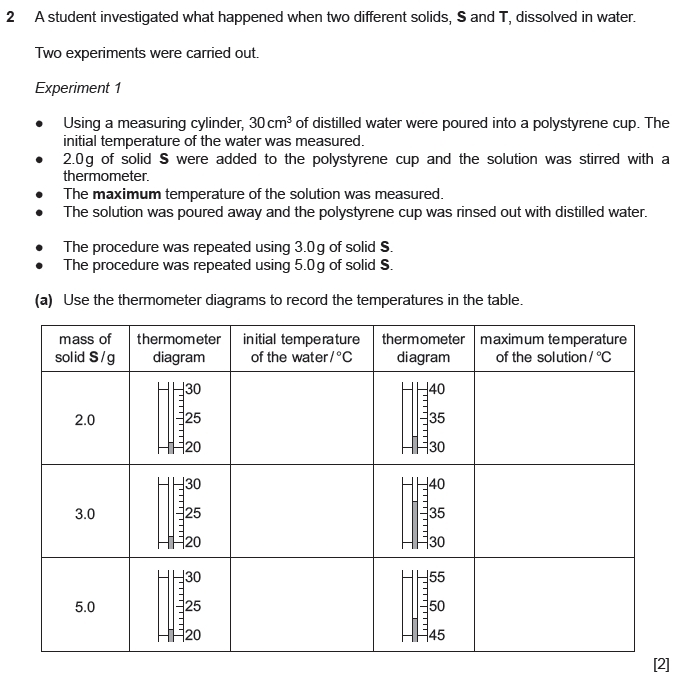 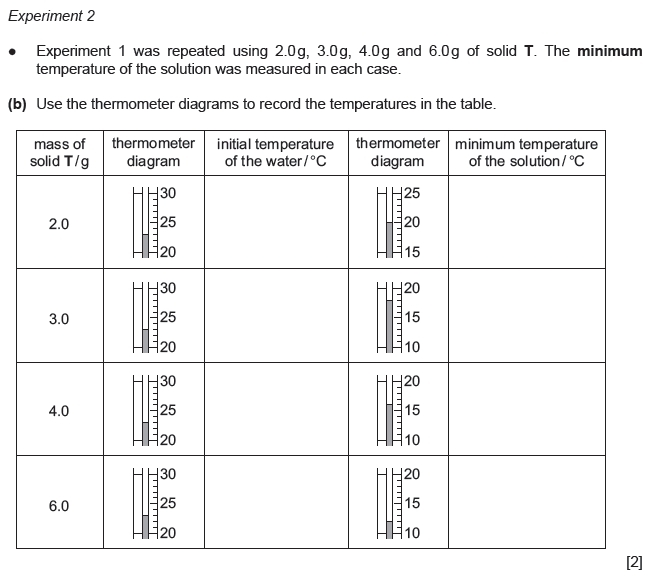 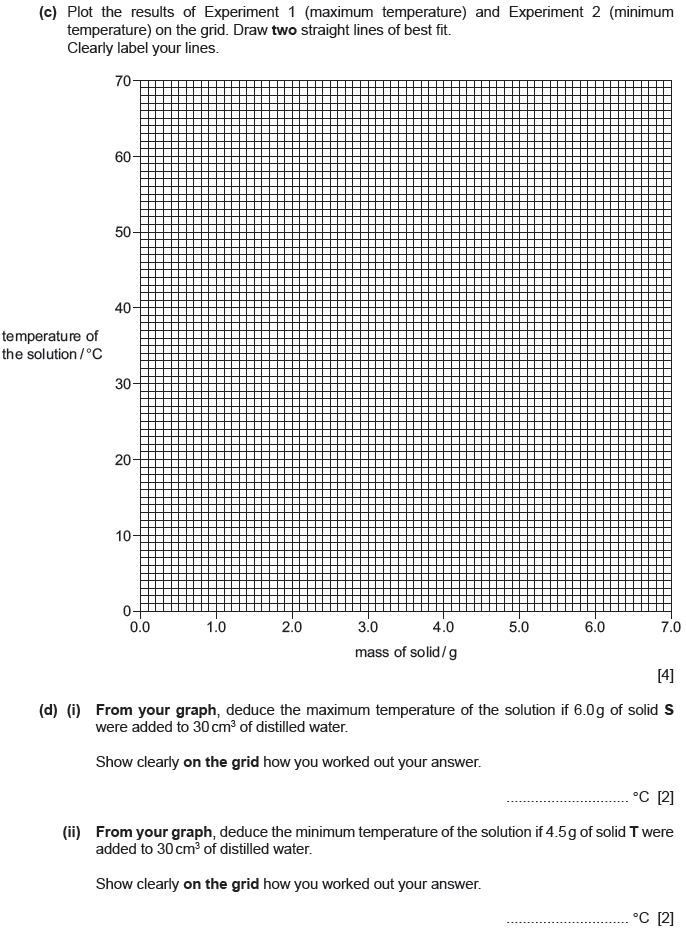 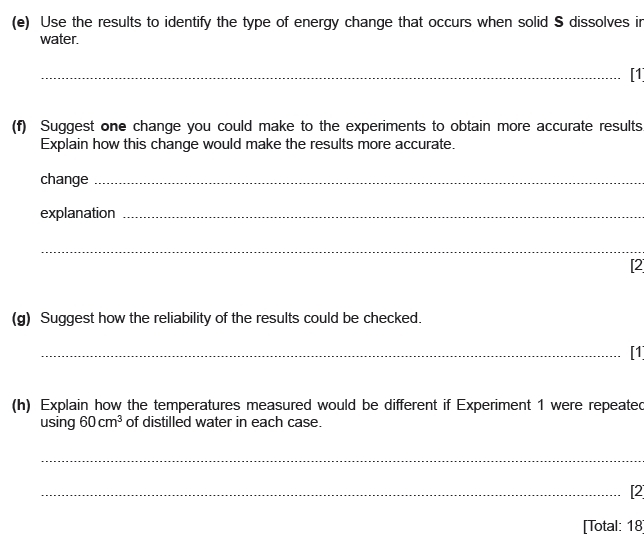 Topic	Chem 6	Q# 3/	iGCSE Chemistry/Paper 6/2016/s/ Time Zone 3/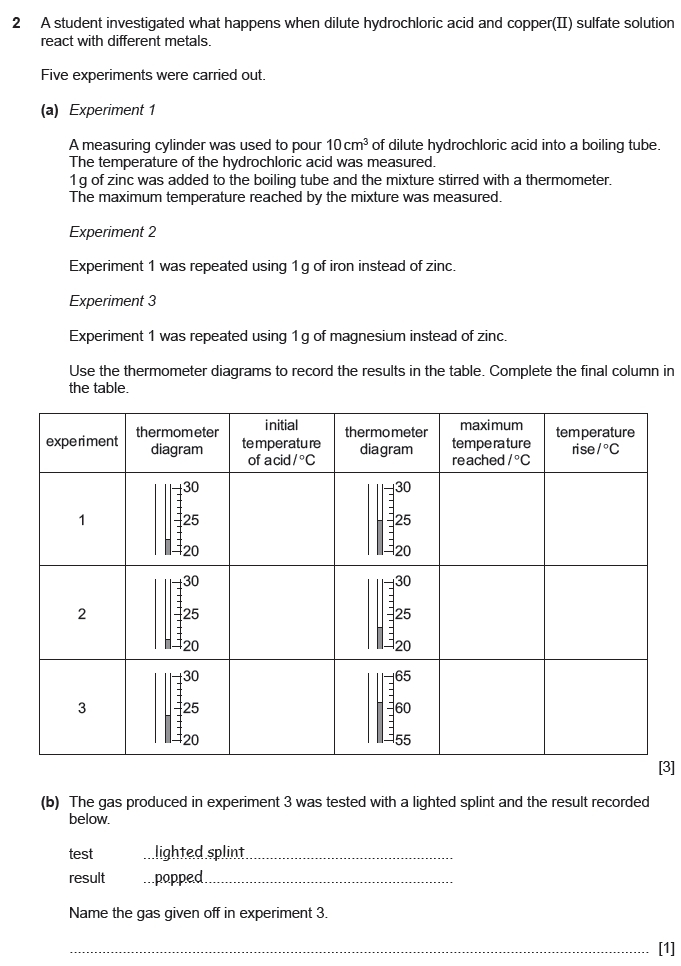 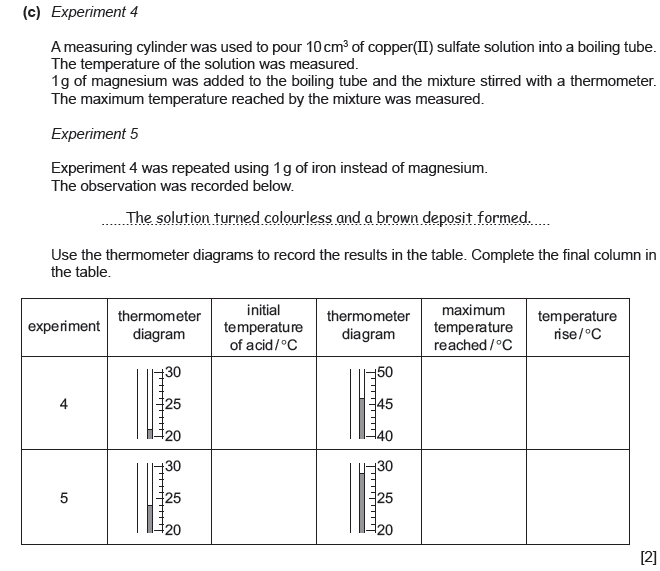 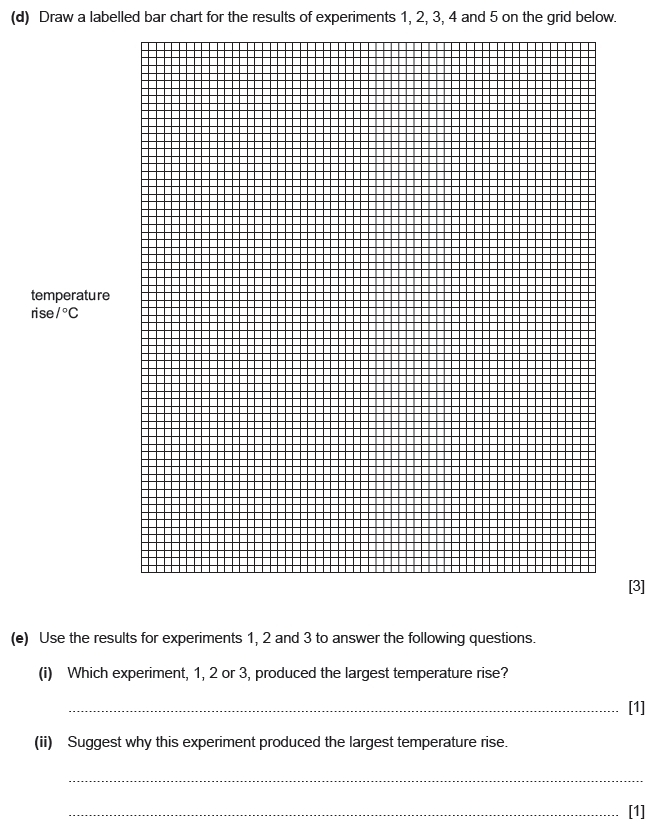 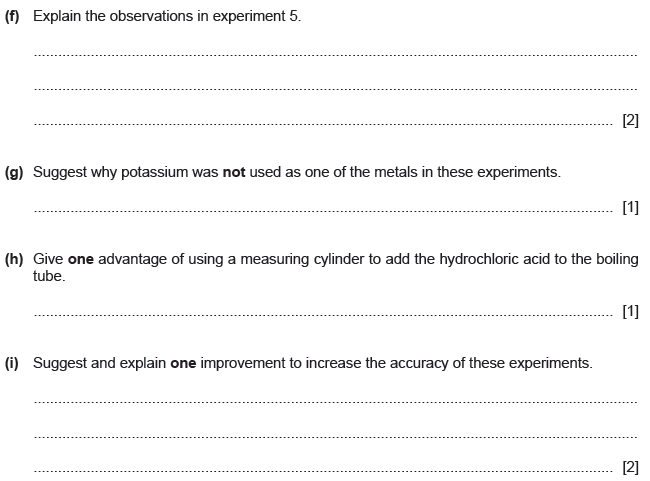 Topic	Chem 8	Q# 4/	iGCSE Chemistry/Paper 6/2016/w/ Time Zone 1/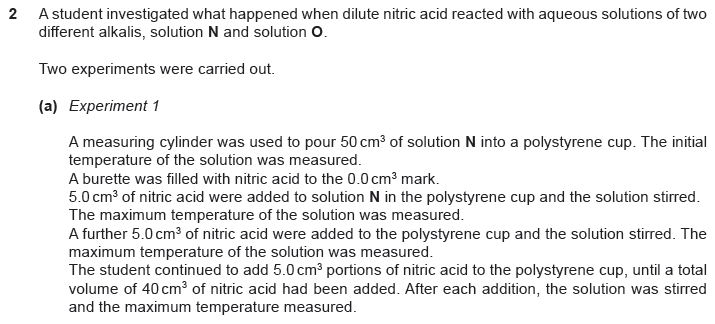 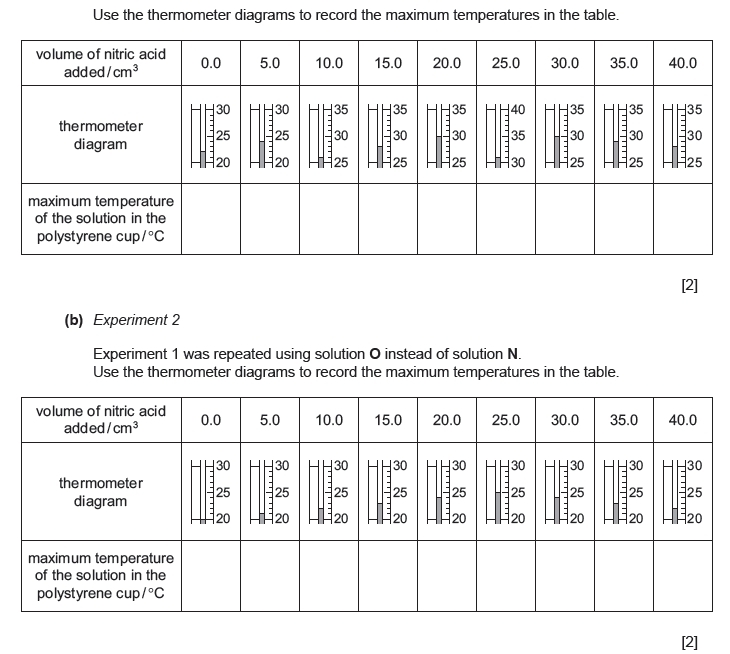 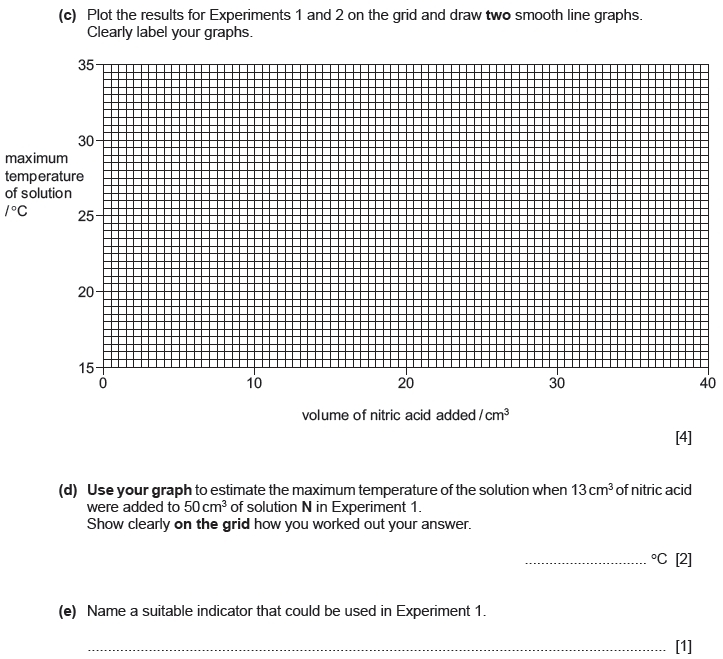 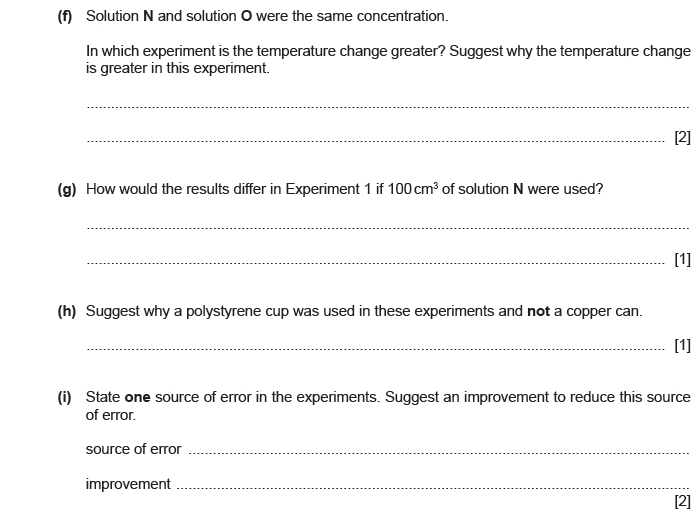 Topic	Chem 6	Q# 5/	iGCSE Chemistry/Paper 6/2016/w/ Time Zone 3/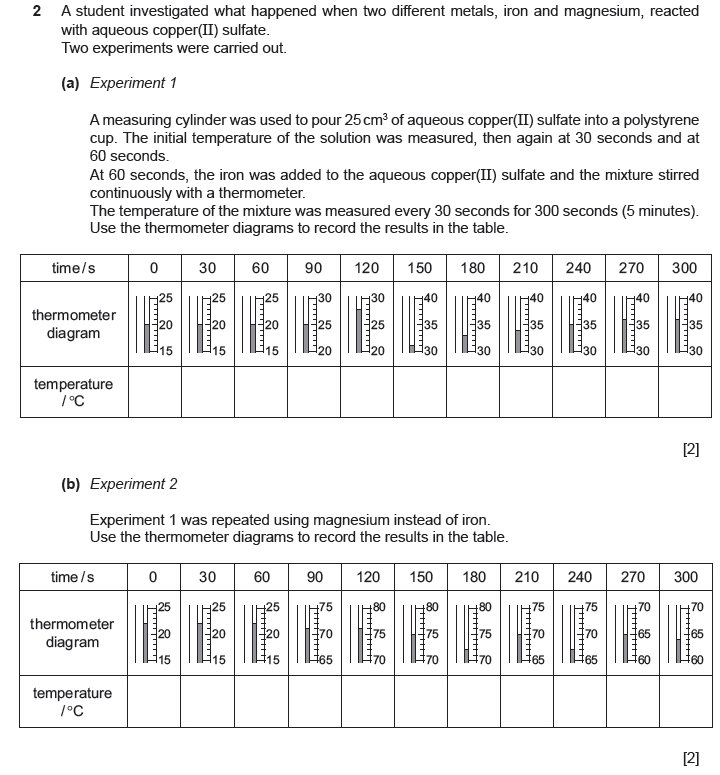 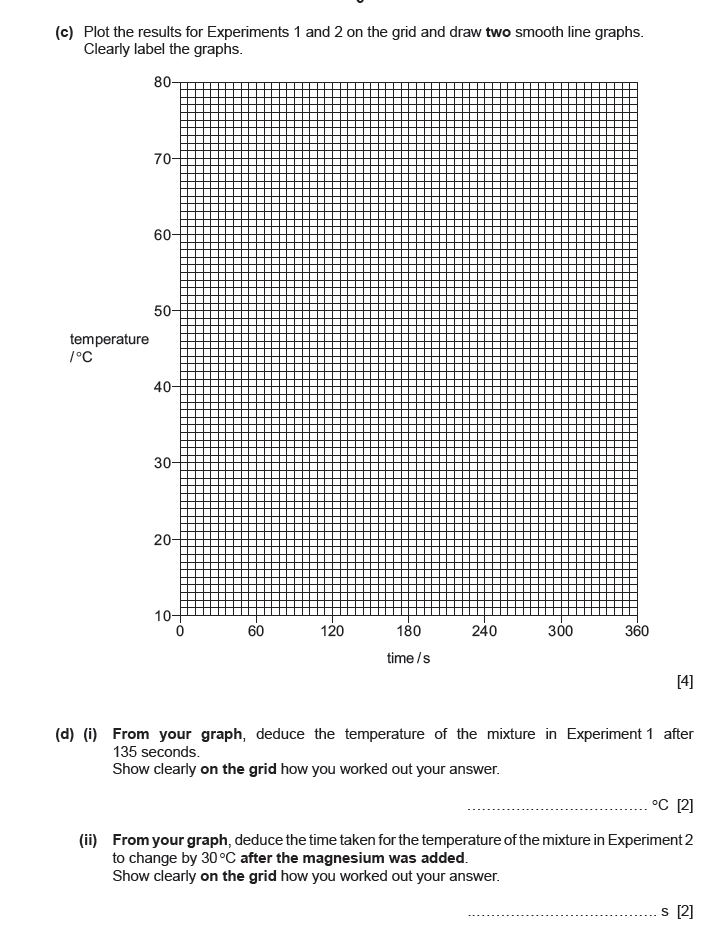 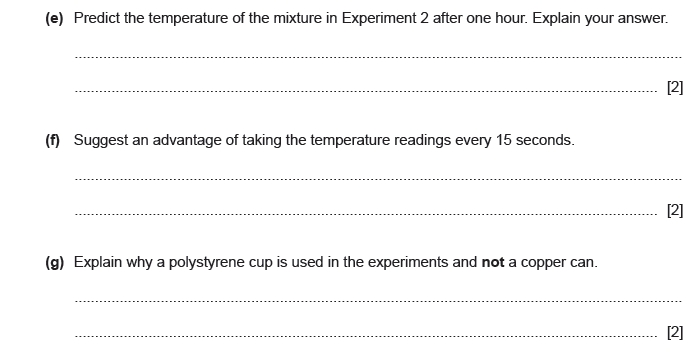 Topic	Chem 7	Q# 6/	iGCSE Chemistry/Paper 6/2017/w/ Time Zone 1/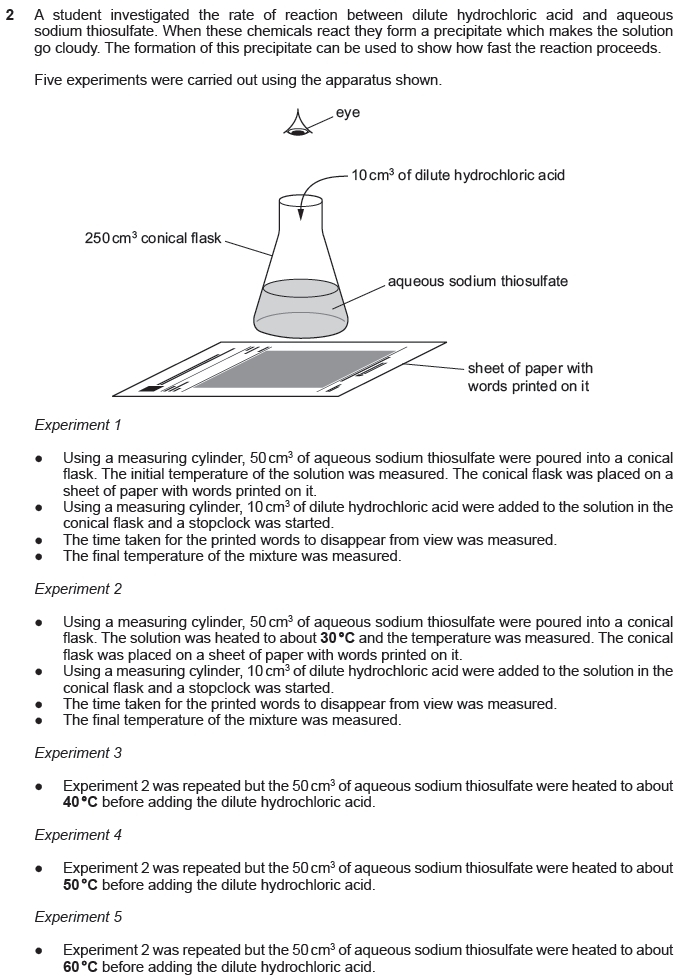 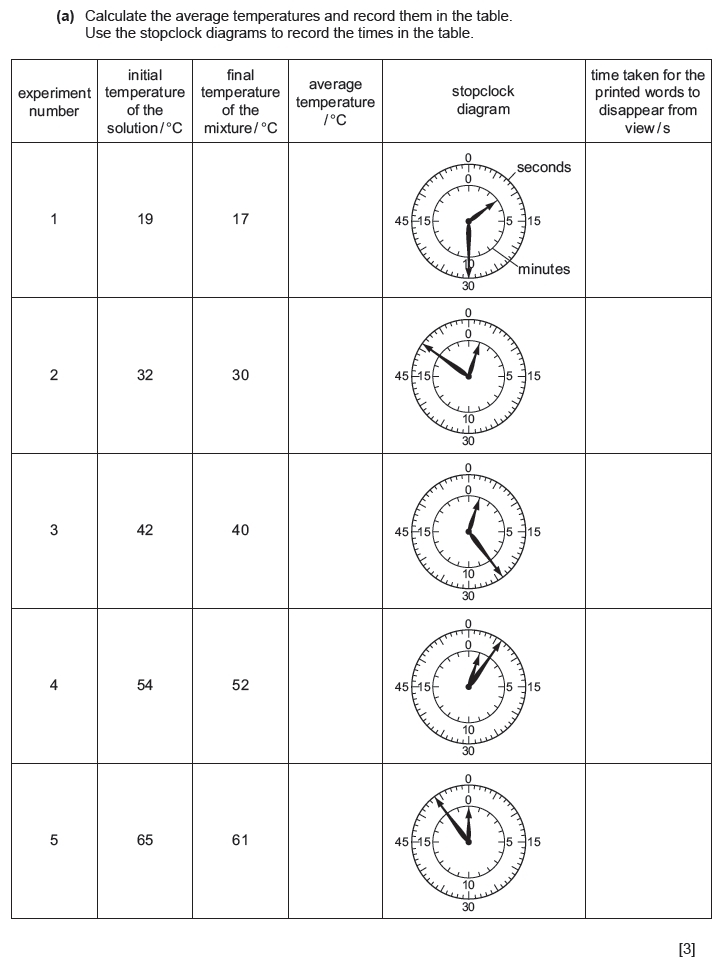 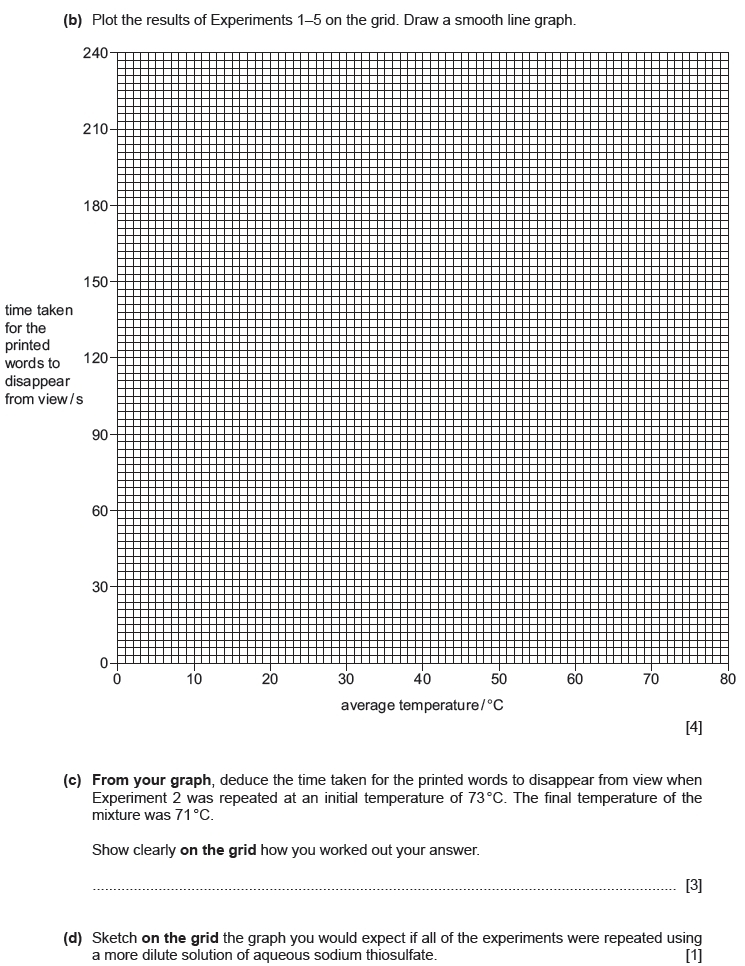 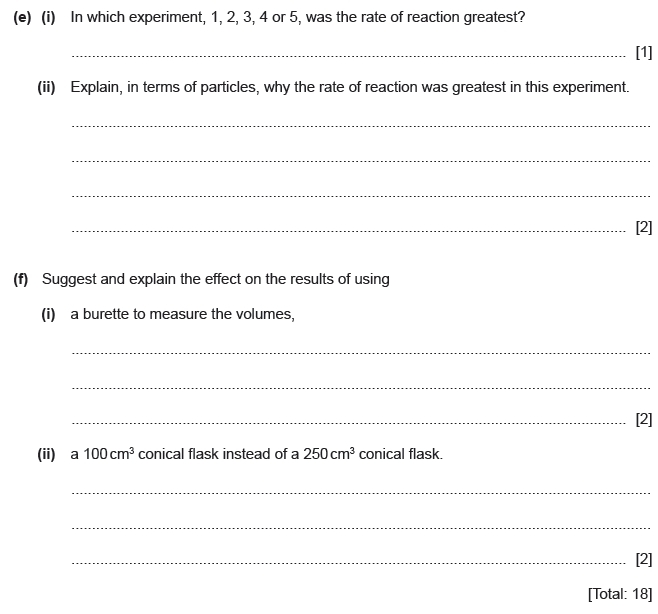 Topic	Chem 7	Q# 7/	iGCSE Chemistry/Paper 6/2017/s/ Time Zone 3/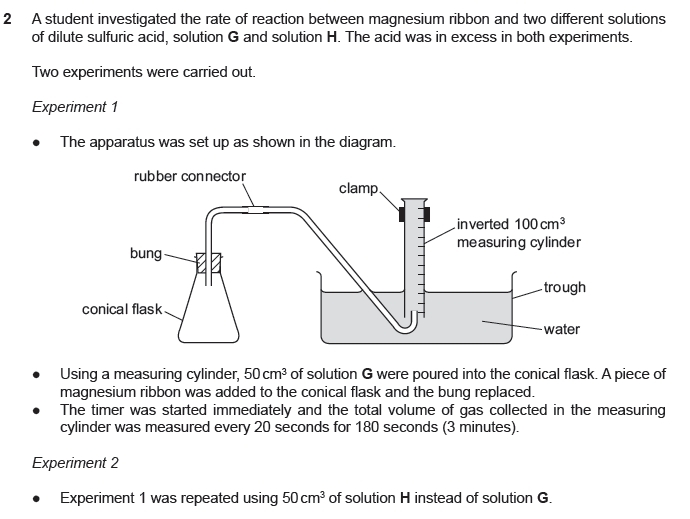 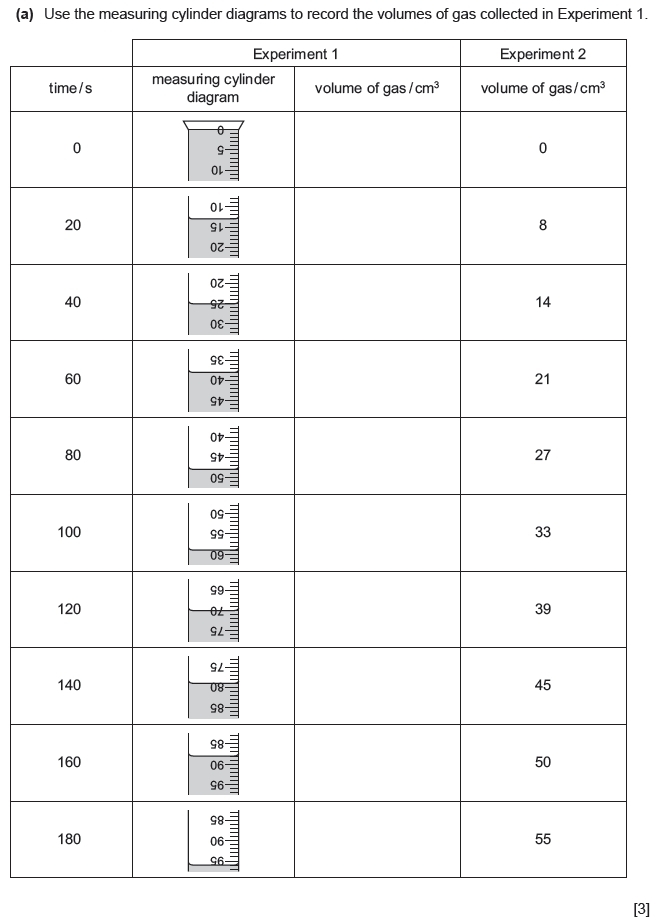 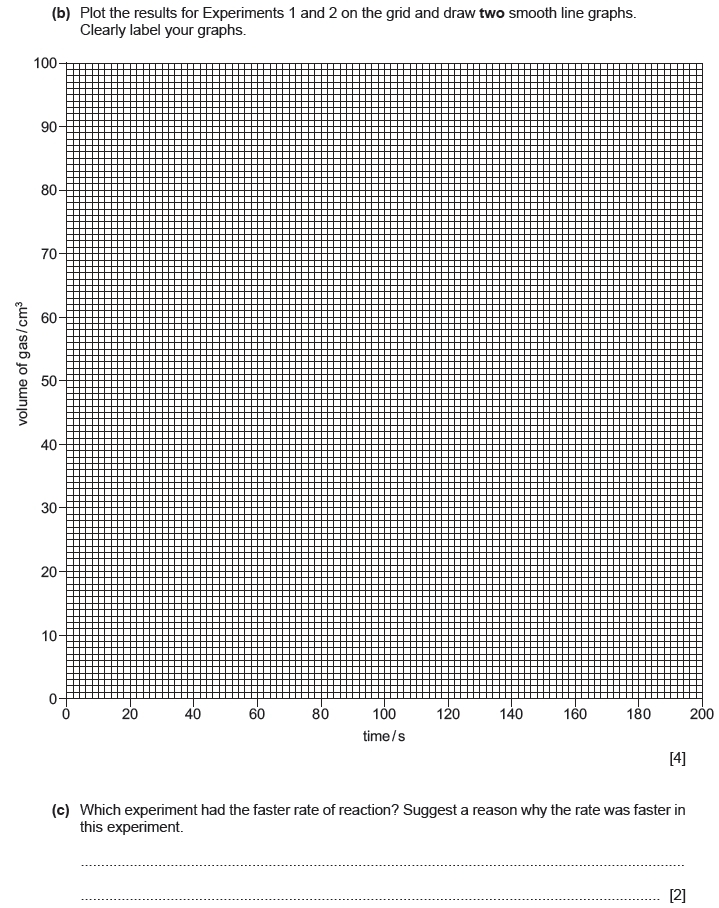 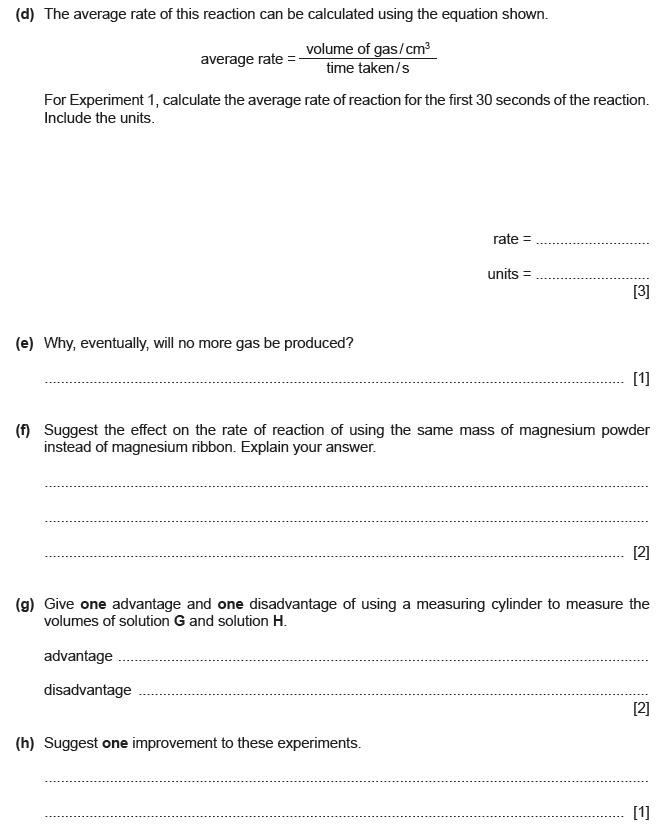 Topic	Chem 7	Q# 8/	iGCSE Chemistry/Paper 6/2017/s/ Time Zone 2/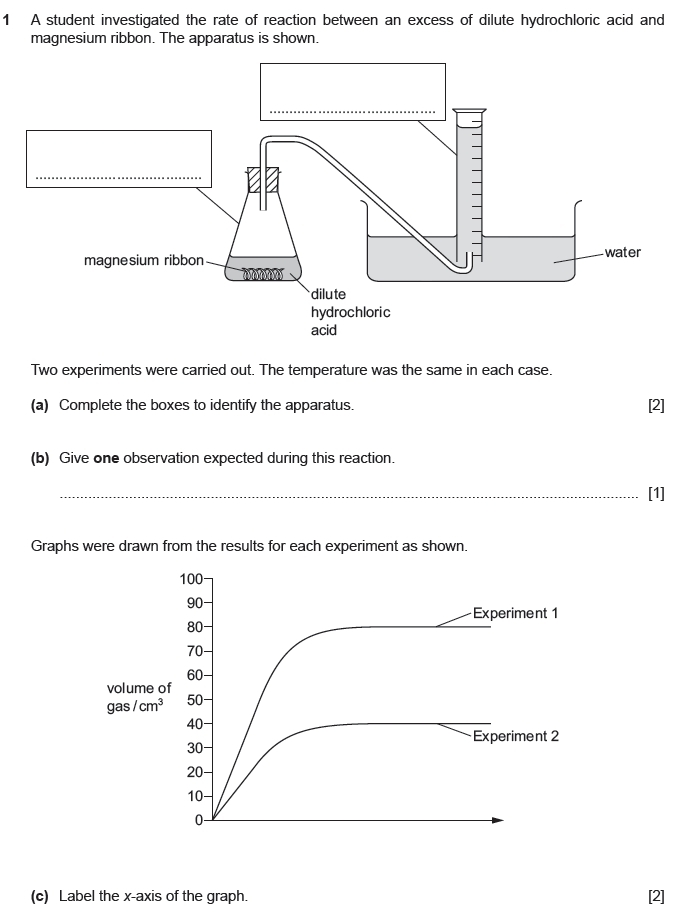 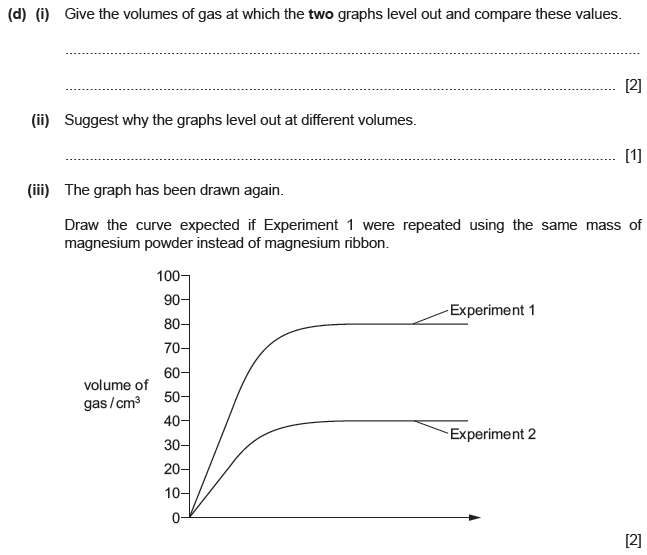 Topic	Chem 7	Q# 9/	iGCSE Chemistry/Paper 6/2016/w/ Time Zone 2/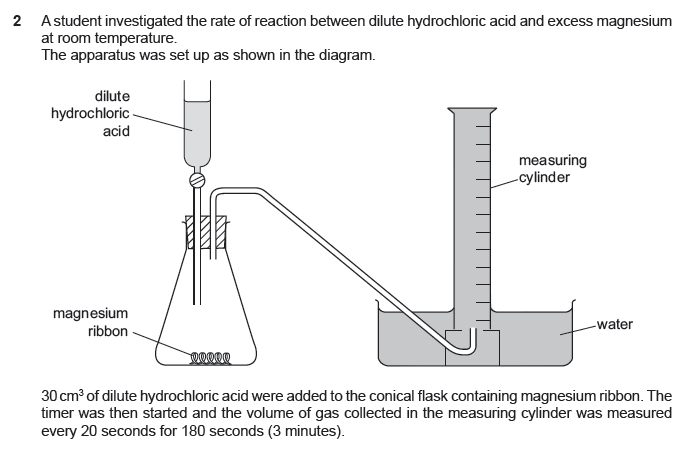 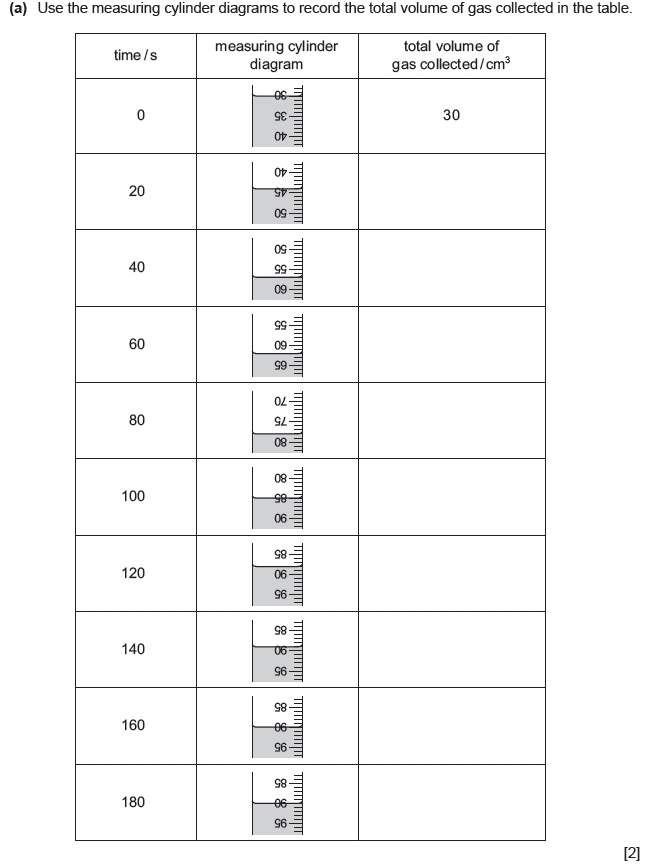 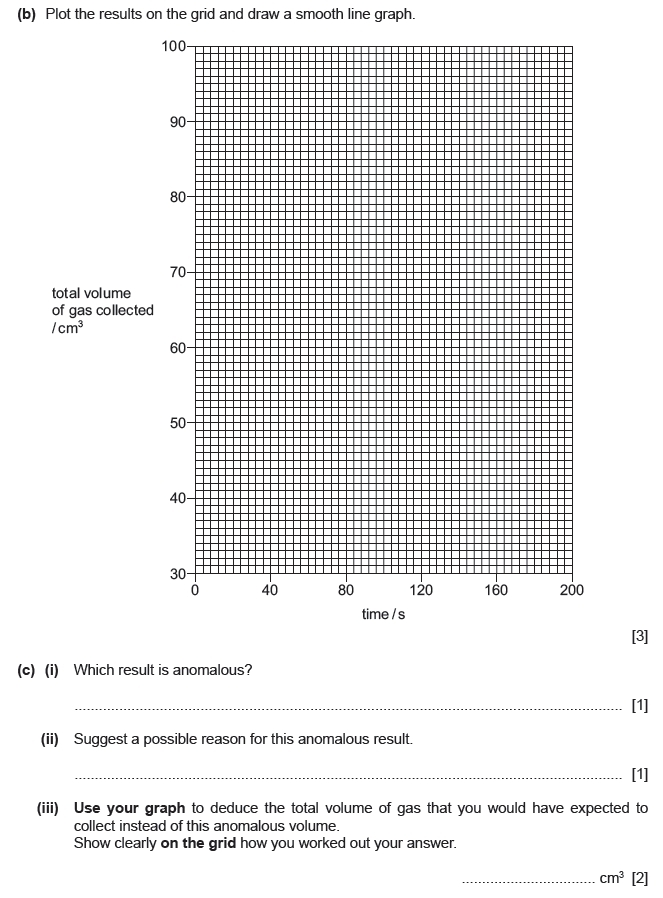 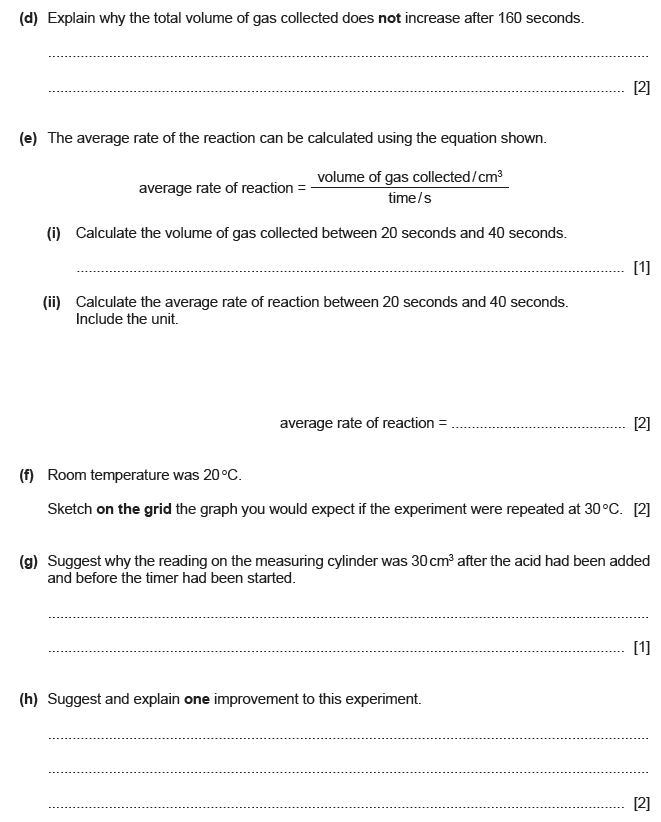 Topic	Chem 7	Q# 10/	iGCSE Chemistry/Paper 6/2016/s/ Time Zone 2/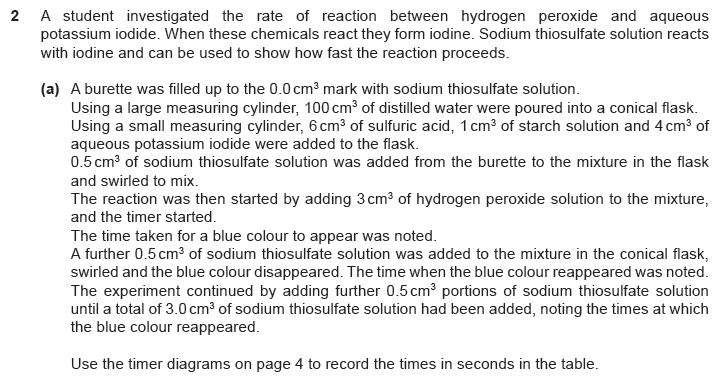 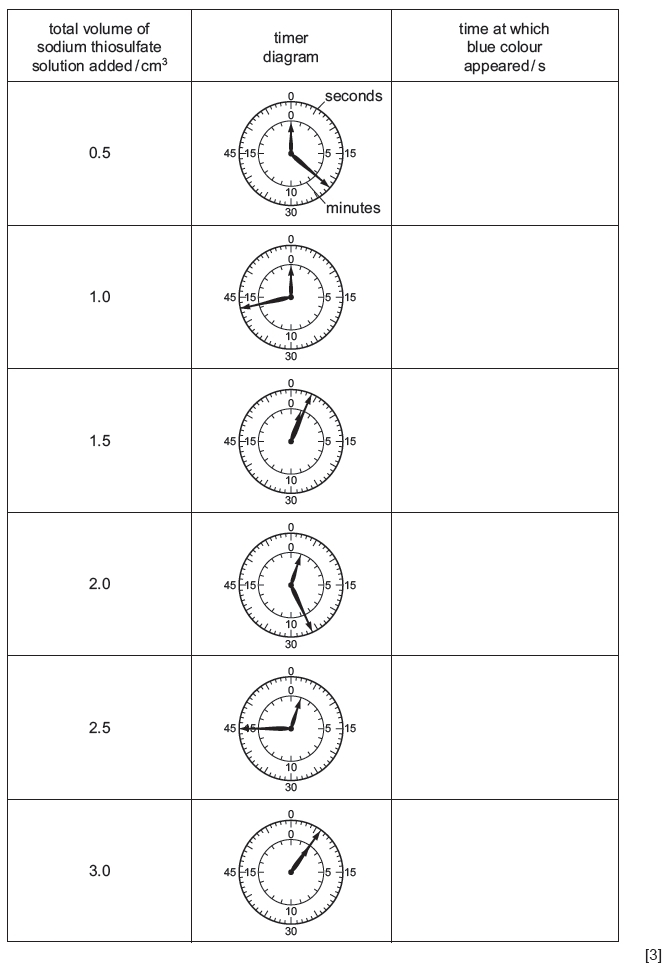 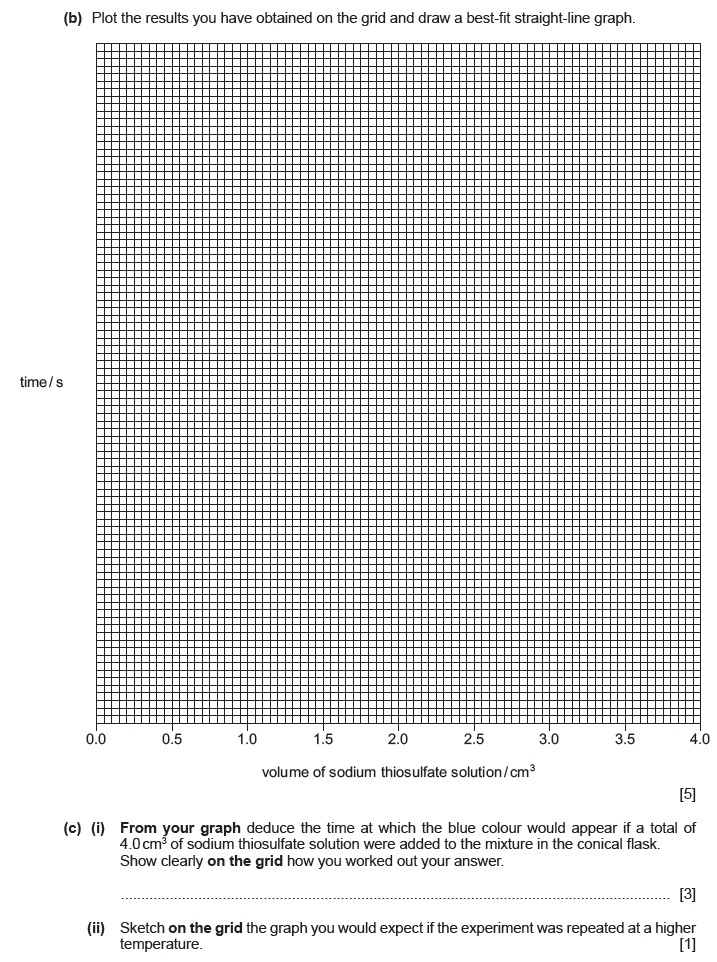 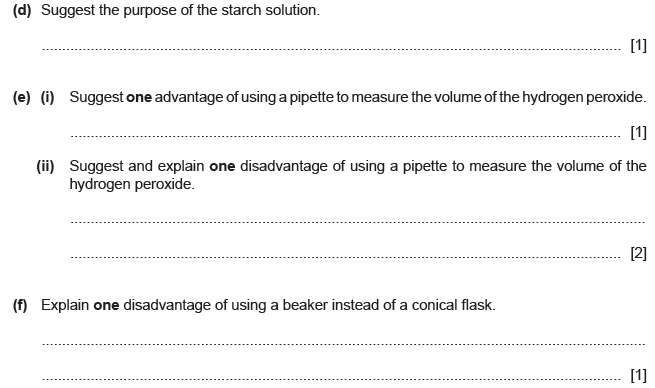 Topic	Chem 7	Q# 11/	iGCSE Chemistry/Paper 6/2016/m/ Time Zone 2/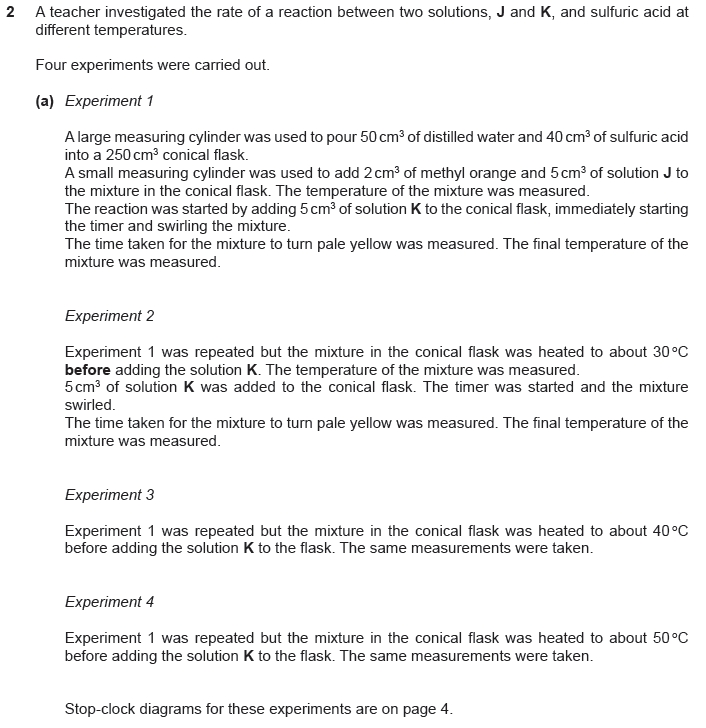 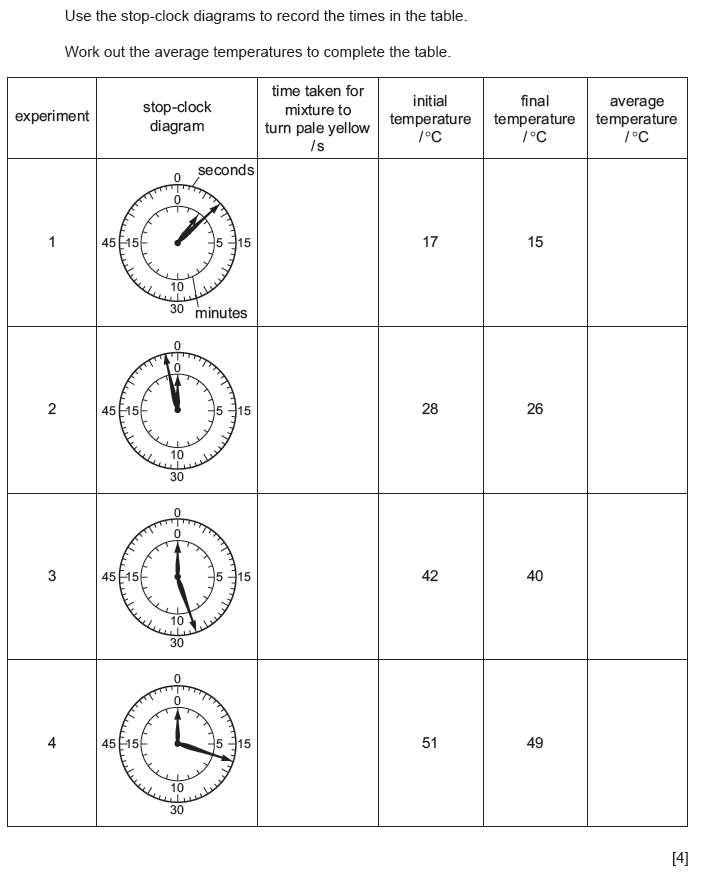 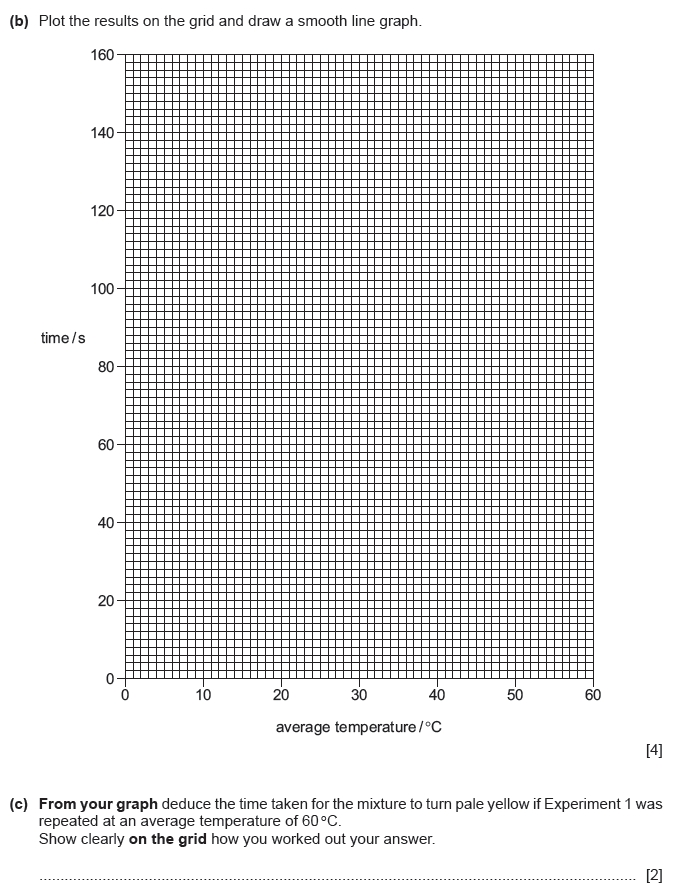 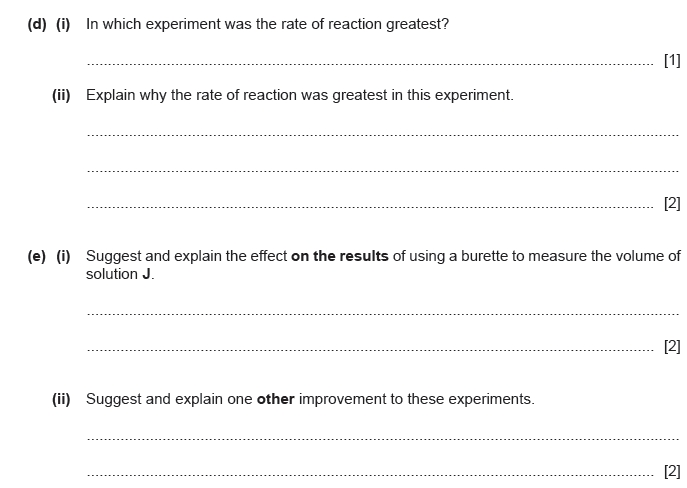 Mark Scheme iG Chem ALL EQ P6 17w to 16m Graph questions Q# 1/	iGCSE Chemistry/Paper 6/2017/w/ Time Zone 3/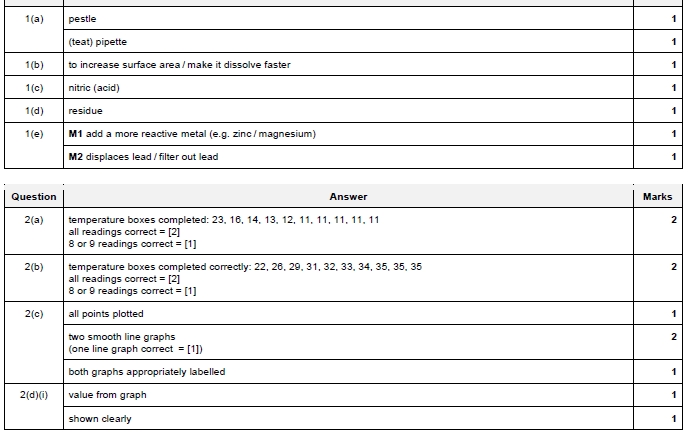 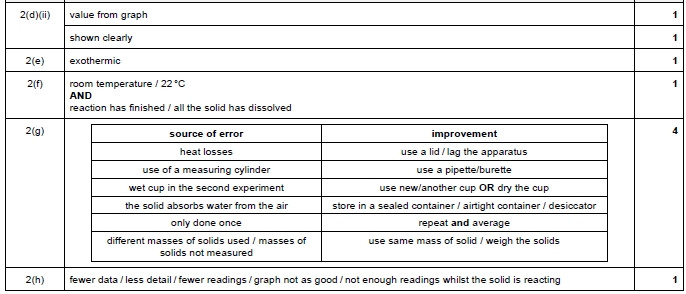 Q# 2/	iGCSE Chemistry/Paper 6/2017/w/ Time Zone 2/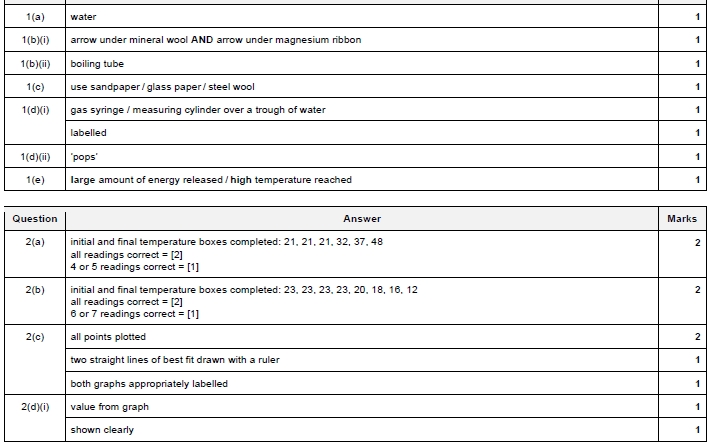 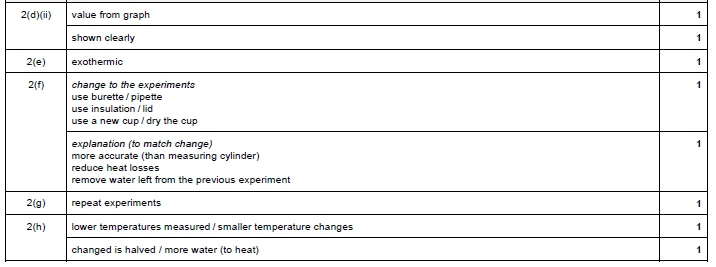 Q# 3/	iGCSE Chemistry/Paper 6/2016/s/ Time Zone 3/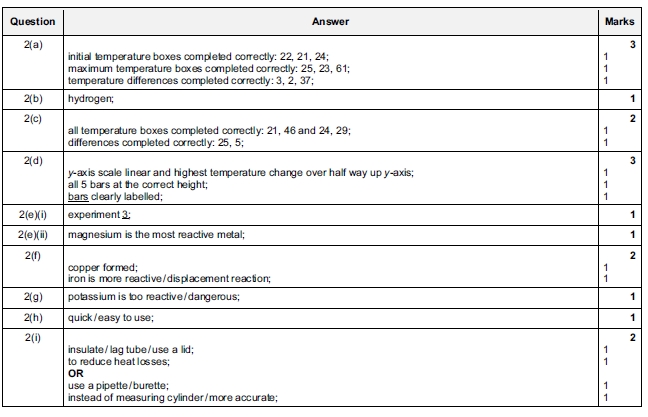 Q# 4/	iGCSE Chemistry/Paper 6/2016/w/ Time Zone 1/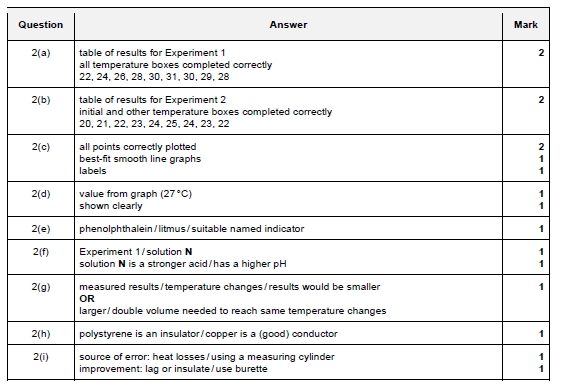 Q# 5/	iGCSE Chemistry/Paper 6/2016/w/ Time Zone 3/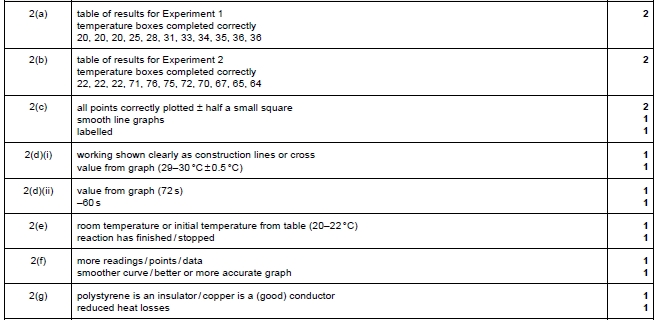 Q# 6/	iGCSE Chemistry/Paper 6/2017/w/ Time Zone 1/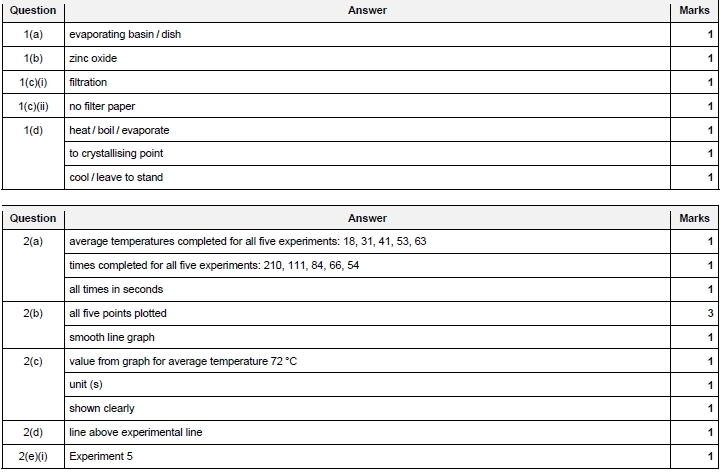 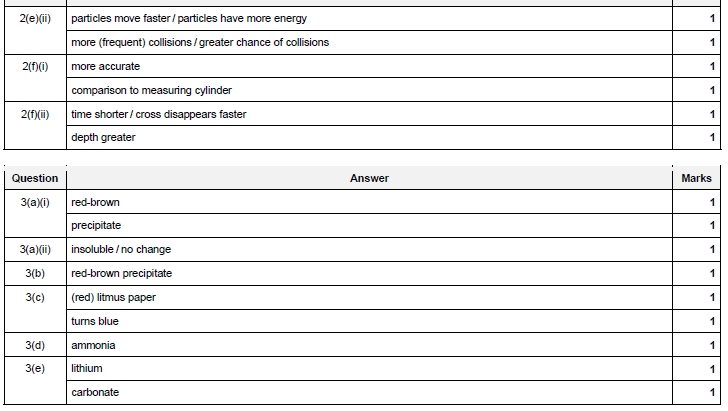 Q# 7/	iGCSE Chemistry/Paper 6/2017/s/ Time Zone 3/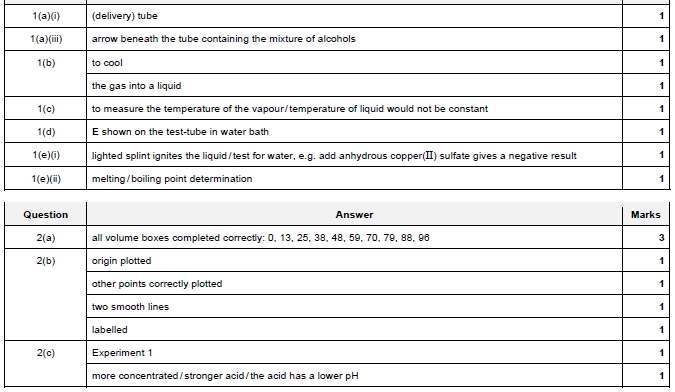 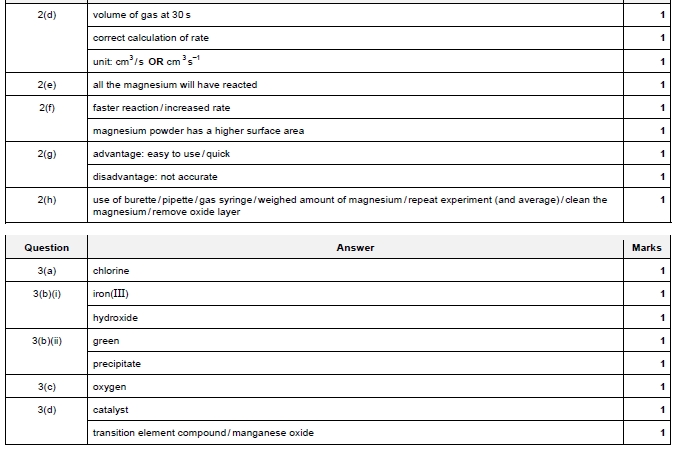 Q# 8/	iGCSE Chemistry/Paper 6/2017/s/ Time Zone 2/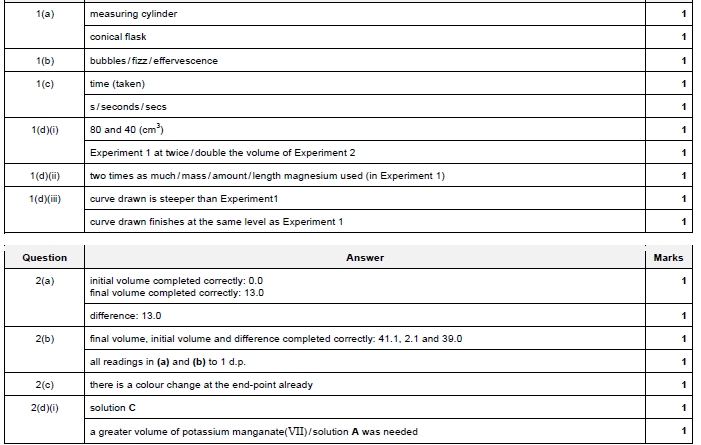 Q# 9/	iGCSE Chemistry/Paper 6/2016/w/ Time Zone 2/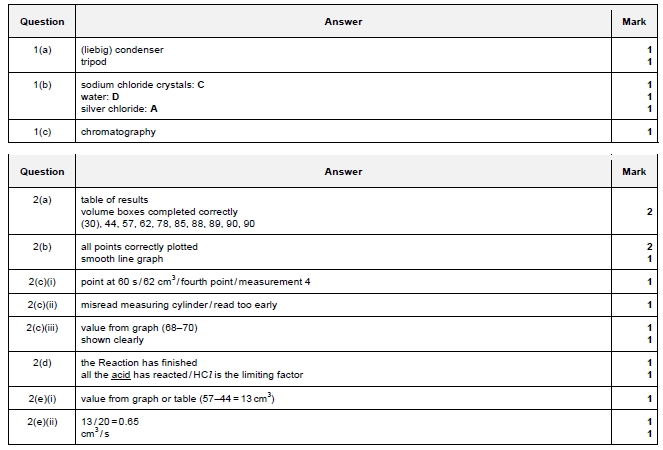 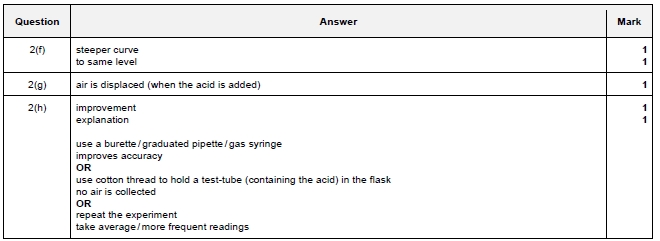 Q# 10/	iGCSE Chemistry/Paper 6/2016/s/ Time Zone 2/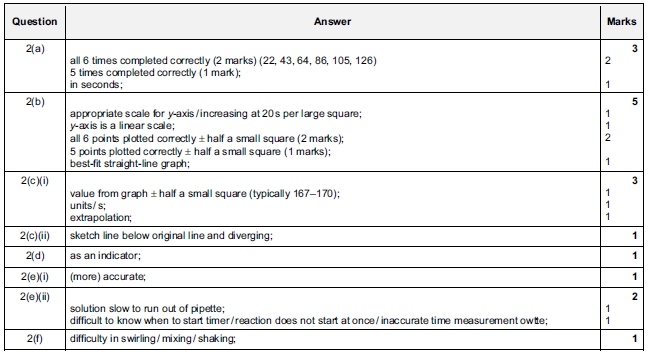 Q# 11/	iGCSE Chemistry/Paper 6/2016/m/ Time Zone 2/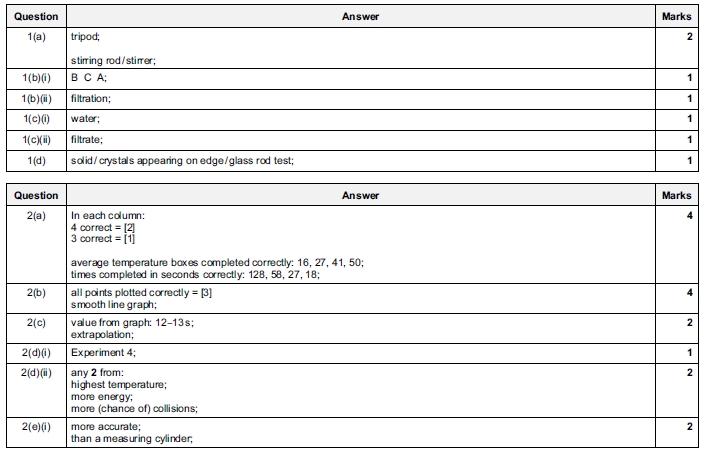 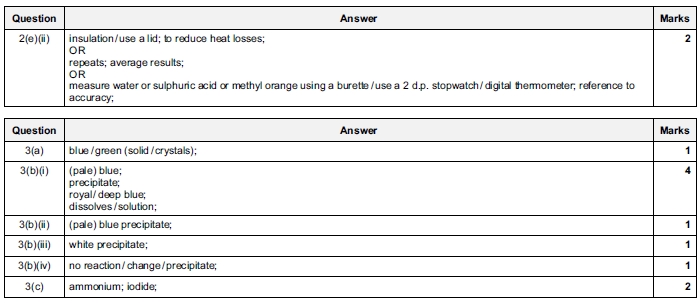 